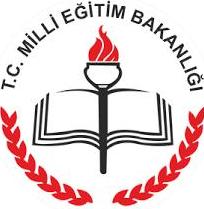 Püskürük ve tortul kayaçların yüksek sıcaklık ve basınç altında değişmeleri sonucunda başkalaşım kayaçları oluşur.1) Buna göre aşağıda verilen kayaçlardan oluşan başkalaşım taş hangisinde yanlış verilmiştir?    Ana kayaç    	           Başkalaşım kayaçA) Granit		GnaysB) Kalker		MermerC) Kumtaşı		KonglomeraD) Kiltaşı		ŞistE) Taşkömürü		Elmas2) Aşağıda püskürük kayaçlarla ilgili olarak verilen özelliklerden hangisi yanlıştır?A) Yeryüzünde ilk oluşan kayaç türüdür.B) Yer kabuğunda bulunan bütün kayaçların temelini püskürük kayaçlar oluşturur.C) Püskürük kayaçlar genelde kristal haldedirler.D) Püskürük kayaçlarda, magma aniden soğuduğu için canlı kalıntıları bulunmaz.E) Magma bazen yeryüzüne kadar yükselir ve orada soğuyup katılaşır. Bu yolla meydana gelen kayaçlara iç püskürük kayaçlar denir.Kimyasal tortul kayaç grubunda yer alır.İçlerinde fosil bulunabilir.Tabakalı bir yapıdadırlar.Suda kolay çözünebilen bir yapıya sahiptirler.3) Yukarıda bazı özellikleri verilen kayaç türü aşağıdakilerden hangisidir?A) Granit	         B) GnaysC) Kumtaşı	         D) BazaltE) Kireç taşıI. Fay kaynağıII. GayzerIII. Yamaç kaynağıIV. Artezyen kaynağı4) Yukarıda verilen kaynaklardan hangilerinin suları sıcaktır?A) I ve II 			B) I ve III C) II ve III		D) II ve IV E) III ve IVI. SavanII. StepIII. MakiIV. Garig5) Yukarıdakilerden hangisi ya da hangileri çalı formasyonu içinde yer almaz?A) Yalnız I	         B) Yalnız IIC) I ve II		         D) I ve IIIE) II ve III6) Haritada dağılışı gösterilen iklim bölgesinde, yaygın olarak görülen  toprak tipi aşağıdakilerden hangisidir?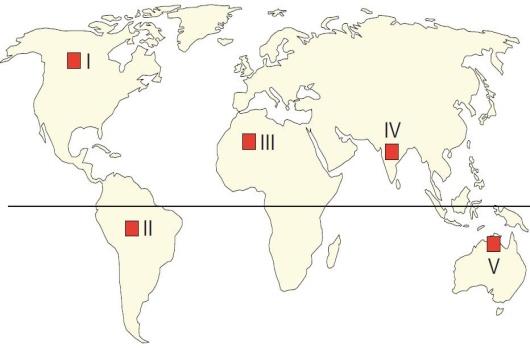 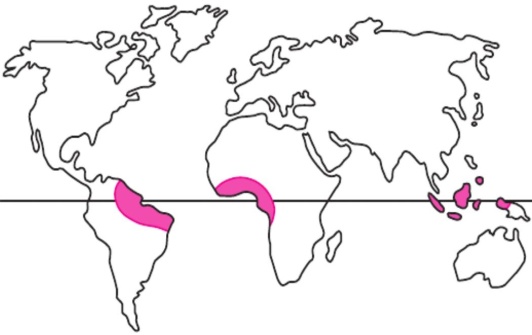 A) Çernezyom	               B) LateritC) Çöl		               D) PodzolE) Kahverengi ormanAna kayaya bağlı olarak oluşan topraklara intrazonal topraklar denir.7) Buna göre, aşağıda verilen topraklardan hangisi intrazonal topraklar arasında yer alır?A) Kalsimorfik	         B) LösC) Tundra	         D) LateritE) ÇernezyomAşağıdaki tabloda, X ve Y ülkelerinde nüfusun bir yıl içerisindeki doğal artış ve gerçek artış oranları verilmiştir.8) Buna göre, X ve Y ülkeleri için aşağıdakilerden hangisi söylenebilir?A) X ülkesinin nüfusu, Y ülkesinden azdır.B) Y ülkesinin nüfus yoğunluğu, X ülkesinden fazladır.C) X ülkesinde bir yıldaki bebek ölümleri,Y ülkesinden fazladır.D) X ülkesinin nüfusu, Y ülkesinden daha hızlı artmıştır.E) Y ülkesi, X ülkesinden daha fazla dış göç almıştır. İnsanlar tarafından meydana getirilen orman tahribatları, ormanlarda ve otlak alanlarında aşırı hayvan otlatılması doğal bitki örtülerinin büyük miktarda zarar görmesine sebep olur. Arazi kullanımında yanlış yöntemlerin kullanılması, toprak örtüsünün ve sonuç olarak bitki örtülerinin yok olmasına neden olmaktadır.9) Aşağıdaki bitki topluluklarından hangisinin dağılışında insan faaliyetlerinden bahsedilmez?A) Garig 		         B) MakiC) Psödomaki	         D) TaygaE) Antropojen step10) Yukarıdaki Dünya haritasında gösterilen alanların hangisinde taygalara yaygın olarak rastlanır?A) I	 B) II 	  C) III	    D) IV	     E) V11) Yukarıda yıllık sıcaklık ortalamaları ve yağış miktarları verilen merkezlerden hangisinde, kayaçların daha fazla kimyasal çözülmeye uğrayacağı söylenebilir?A) I	 B) II 	  C) III	    D) IV	     E) V12) Nüfus sayımlarının yapılmasındaki hedefler arasında aşağıdakilerden hangisinin belirlenmesi gösterilemez?A) Ülkenin nüfus miktarınınB) Nüfusun eğitim durumununC) Nüfus hareketlerininD) Nüfusun ırk yapısınınE) Kent ve kır nüfusunun13) Haritada numaralanmış alanların hangisinde, nüfus yoğunluğunun fazla olmasında sanayinin gelişmiş olması etkilidir?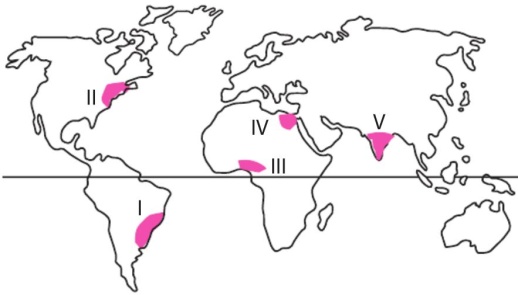 A) I	 B) II 	  C) III	    D) IV	     E) V14) Dünya nüfusunun artış ya da azalışında aşağıdakilerden hangisinin payı yoktur?A) Doğumlar	         B) GöçlerC) Ölümler	         D) SavaşlarE) Salgın hastalıklar15) Bir gölde tuz oranı az ise o göl için,      I. Gideğeni vardır.     II. Karstik oluşumludur.    III. Derinliği fazladır.yargılarından hangilerine varılabilir?A) Yalnız I 		B) Yalnız II C) Yalnız III		D) I ve II E) I, II ve IIIAşağıdaki tabloda, üç ülkede çalışan nüfusun sektörlere göre dağılımı verilmiştir.16) Tablodaki bilgilere göre aşağıdaki yargılardan hangisine ulaşılamaz?A) Ekonomik olarak en fazla gelişen ülke L’dir.B) Sanayide çalışanların oranı en fazla K ülkesindedir.C) Tarımdan elde edilen gelir en fazla M ülkesindedir.D) Hizmet sektöründe çalışanların oranı en fazla L ülkesindedir.E) M ülkesi, K ve L’ye göre daha az gelişmiştir.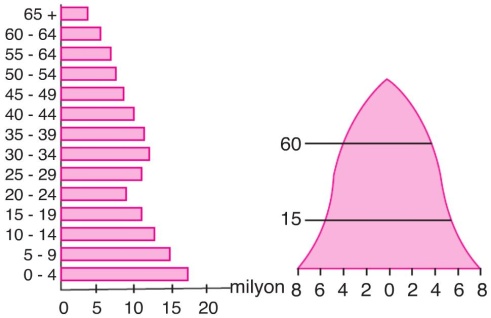 17) Yukarıda gösterilen nüfus piramidinin özellikleri arasında aşağıdakilerden hangisi yer almaz?A) Doğum oranı düşüktür.B) Çan şeklindedir.C) Ölüm oranı düşüktür.D) ABD ve Kanada gibi ülkeler örnektir.E) Doğum oranı artmaya başlamıştır.Ünlü fizikçi Albert Einstein, 1933'te siyasi nedenlerle Almanya'dan Amerika'ya göç etmiştir. Bilimsel çalışmalarına burada devam edip 1940'ta Amerikan vatandaşlığına geçmiştir.18) Albert Einstein'ın Almanya'dan Amerika'ya göç etmesi her iki ülke açısından değerlendirildiğinde,I. Almanya beyin göçü vermiştir.II. Amerika işçi göçü almıştır.III. Amerika iç göç almıştır.yargılarından hangilerine ulaşılabilir?A) Yalnız I      		B) Yalnız II C) Yalnız III		D) I ve II E) II ve IIINüfusun göç etmesinde itici ve çekici etkenler rol oynamaktadır.19) Buna göre, aşağıdakilerden hangisinin itici etkenlerden biri olduğu söylenemez?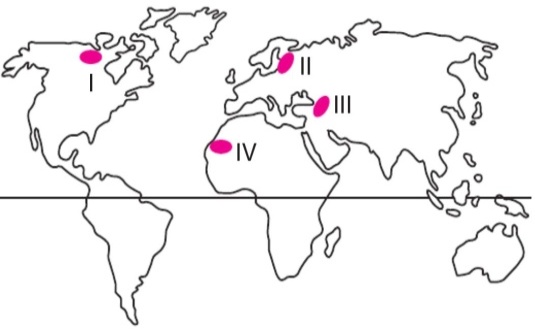 A) Kuraklık	              B) DepremC) Salgın hastalıklar          D) SelE) İş imkanları Günümüzde nüfusun en az artış gösterdiği ülkeler, gelişmiş ülkelerdir. Bu ülkelerde nüfus artış hızı % 0 – 1 arasındadır. Genç nüfusun çok az olduğu bu ülkelerde yaşlı nüfus önemli bir sorun oluşturmaktadır.20) Buna göre aşağıdaki ülkelerden hangisinde yaşlı nüfus oranının daha fazla olduğu söylenir?A) Nijerya	         B) BangladeşC) Türkiye	         D) KanadaE) Pakistan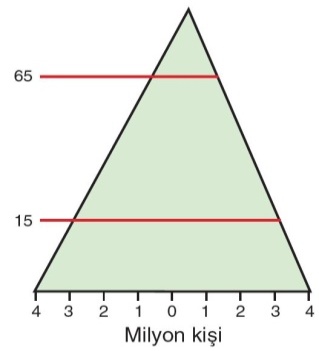 21) Yukarıdaki gibi nüfus piramidine sahip olan bir ülke için aşağıdakilerden hangisi kesinlikle söylenebilir?A) Doğum oranı düşüktür.B) Okuryazar nüfus oranı fazladır.C) Genç nüfus fazladır.D) Kadın nüfus oranı düşüktür.E) Kentsel nüfus fazladır.Aşağıdaki tabloda bazı mesleklerin hangi ekonomik faaliyet grubunda bulundukları işaretlenerek gösterilmiştir.22) Buna göre, tablodaki mesleklerden hangisinin grubu yanlış işaretlenmiştir?A) I	 B) II 	  C) III	    D) IV	     E) VKöyden kente yapılan göçler beraberinde bazı sorunları da getirir.23) Aşağıdakilerden hangisi bu sorunlara örnek olarak gösterilemez?A) Gecekondu semtlerinin ortaya çıkmasıB) Fabrikaların yerleşim alanları arasında kalmasıC) Ormanların tahrip edilerek yapılaşmaya açılmasıD) Göç alan yerleşim alanlarında iş imkânlarının artması ve çeşitlenmesiE) Trafik sorunlarının ortaya çıkmasıBuzul gölleri, buzul aşındırması ile oluşan çukurlukların su ile dolması sonucunda oluşan göllerdir.7) Verilen bilgiye göre, haritada numaralanmış yerlerin hangilerinde buzul göllerine daha çok rastlanır?A) I ve II		         B) I ve IIIC) II ve III	         D) II ve IVE)III ve IVI. Bebek ölüm oranı fazladır.II. Ortalama yaşam süresi kısadır.III. Doğal nüfus artış hızı yüksektir.25) Yukarıda verilen nüfus özelliklerine sahip bir ülkenin, nüfus piramidi aşağıdakilerden hangisine daha çok benzer?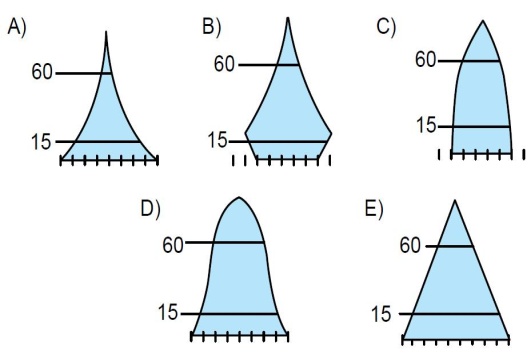 Not: Her sorunun doğru cevabı 4 puandır.X ülkesi (%o)Y ülkesi (%o)Doğal artış oranı2113Gerçek artış oranı1233MerkezlerYıllık Ort.Sıcaklık (oC)YağışMiktarı (mm)I211050II18750III251500IV7500V11900SektörKÜlkesiLÜlkesiMÜlkesiTarım (%)3132Sanayi (%)403018Hizmet (%)576950MeslekBirincilİkincilÜçüncülIMarangozxIIBalıkçıxIIIÖğretmenxIVÇiftçixVMemurx11421531641751861972082192210231124122513